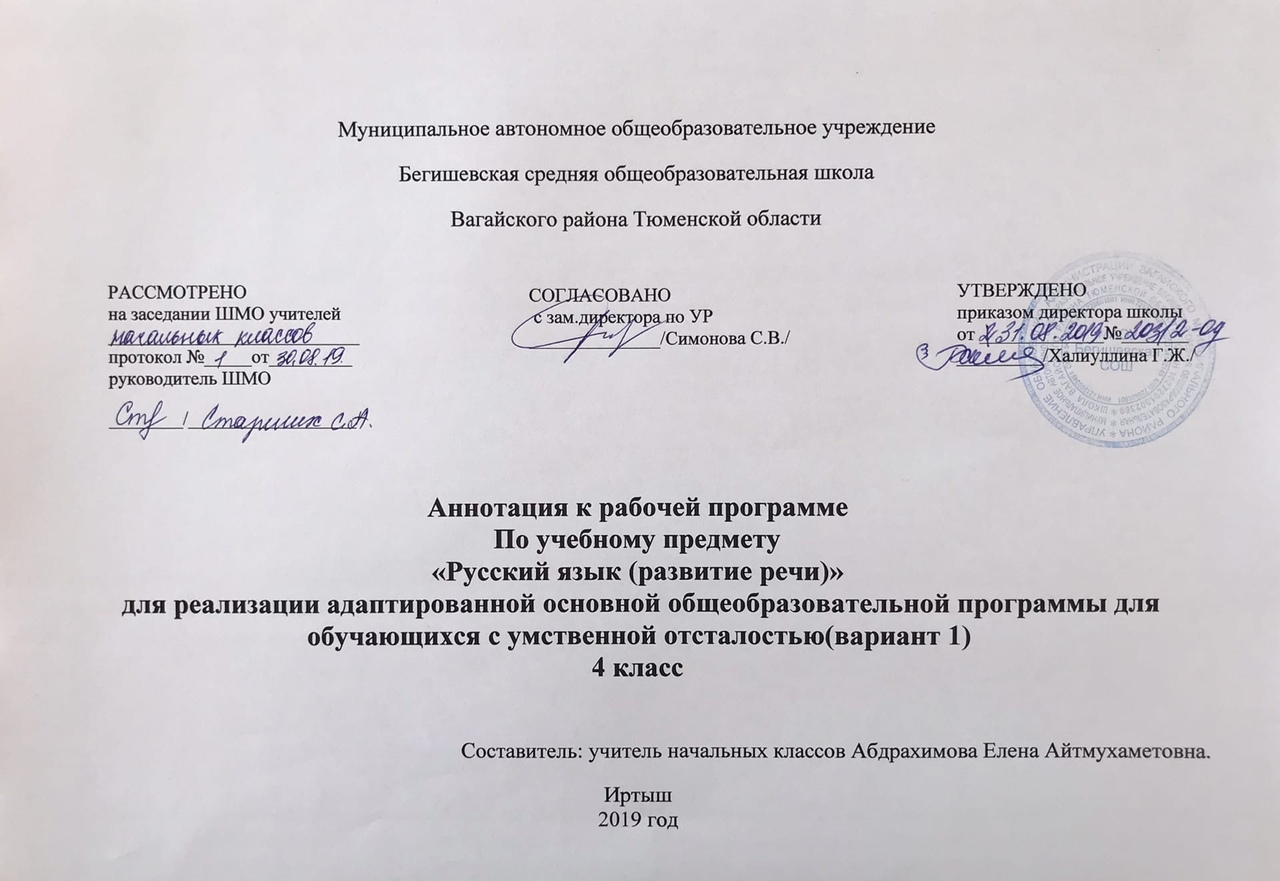                                                       Планируемые результаты освоения учебного предмета «Русский язык»Личностные результаты с легкой умственной отсталостью (интеллектуальными нарушениями) с учетом индивидуальных возможностей и особых образовательных потребностей включают индивидуально-личностные качества, специальные требования к развитию жизненной и социальной компетенции и ценностные установки и должны отражать:развитие чувства любви к матери, членам семьи, к школе, принятие учителя и учеников класса, взаимодействие с ними;развитие мотивации к обучению;развитие адекватных представлений о насущно необходимом жизнеобеспечении; пользоваться специальной тревожной кнопкой на мобильном телефоне; написать при необходимости SMS- сообщение и другими);овладение социально-бытовыми умениями, используемыми в повседневной жизни (представления об устройстве домашней и школьной жизни; умение включаться в разнообразные повседневные школьные дела;владение элементарными навыками коммуникации и принятыми ритуалами социального взаимодействия;развитие положительных свойств и качеств личности;готовность к вхождению обучающихся в социальную среду.Метапредметные результаты: Коммуникативные учебные действия обеспечивают способность вступать в коммуникацию со взрослыми и сверстниками в процессе обучения.Регулятивные учебные действия обеспечивают успешную работу на любом уроке и любом этапе обучения. Благодаря им создаются условия для формирования и реализации начальных логических операций.Познавательные учебные действия представлены комплексом начальных логических операций, которые необходимы для усвоения и использования знаний и умений в различных условиях, составляют основу для дальнейшего формирования логического мышления школьников.Предметные результаты: Минимальный уровень:различение гласных и согласных звуков и букв; ударных и безударных согласных звуков; оппозиционных согласных по звонкости-глухости, твердости-мягкости;деление слов на слоги для переноса;списывание по слогам и целыми словами с рукописного и печатного текста с орфографическим проговариванием;запись под диктовку слов и коротких предложений (2-4 слова) с изученными орфограммами;обозначение мягкости и твердости согласных звуков на письме гласными буквами и буквой Ь (после предварительной отработки);дифференциация и подбор слов, обозначающих предметы, действия, признаки;составление предложений, восстановление в них нарушенного порядка слов с ориентацией на серию сюжетных картинок;выделение из текста предложений на заданную тему;участие в обсуждении темы текста и выбора заголовка к нему.Достаточный уровень:различение звуков и букв; характеристика гласных и согласных звуков с опорой на образец и опорную схему;списывание рукописного и печатного текста целыми словами с орфографическим проговариванием;запись под диктовку текста, включающего слова с изученными орфограммами (30-35 слов);дифференциация и подбор слов различных категорий по вопросу и грамматическому значению (название предметов, действий и признаков предметов);составление и распространение предложений, установление связи между словами с помощью учителя, постановка знаков препинания в конце предложения (точка, вопросительный и восклицательный знак);деление текста на предложения;выделение темы текста (о чём идет речь), выбор одного заголовка из нескольких, подходящего по смыслу;самостоятельная запись 3-4 предложений из составленного текста после его анализа. Содержание учебного предмета «Изобразительное искусство»Звуки и буквы.Гласные звуки и буквы. Ударение. Гласная ударная и безударная. Выделение ударной гласной. Знак ударения. Различение в произношении ударной и безударной гласной. Наблюдение за ударной и безударной гласной в группе слов-родственников. Объяснение написания безударной гласной по опорной таблице.Дифференциация слов с мягкими согласными на слух и в произношении. Обозначение мягкости согласных на письме. Буква ь на конце и в середине слова. Объяснение написания орфограммы с опорой таблицу. Перенос слов с ь. Разделительный Ь перед гласными е, е, ю, я, и. Упражнения в умении слышать, правильно произносить и записывать данные слова. Правильный перенос таких слов.Дифференциация на слух и в произношении звонких и глухих согласных в сильной позиции. Звонкие и глухие согласные на конце слова. Проверка.Шипящие согласные. Сочетание гласных с шипящими. Несоответствие звука и буквы в данных словах. Правописание ЖИ-ШИ, ЧА-ЩА, ЧУ-ЩУ.Слово.Группировка слов по категориям: названия предметов, действий и признаков. Постановка вопросов к словам и в предложении. Составление словосочетаний по начальному слову и вопросу типа: рисую (кого?) птицу; рисую (кому?) брату; рисую (чем?) карандашом.        Названия признаков предмета. Определение признаков предмета по вопросам какой? какая? какое? какие? Названия признаков обозначающих цвет, форму, величину, материал и т.д. (холодный, твердый.)        Подбор слов, обозначающих ряд признаков одного предмета. Отгадывание предмета по его признакам: хитрая, рыжая…; злой, голодный…. Роль слова, обозначающего признаки в описании предмета. Выделение из предложения слов по вопросам.Образование слов одной категории от другой по вопросу или по образцу: петь - певец, красивый – красота.Подбор слов, противоположных по значению.Распространение предложений словами различных категорий.Имена собственные. Большая буква в именах людей или кличках животных, названиях улиц, городов, сел, деревень. Знание домашнего адреса. Предлог. Раздельное написание предлогов с другими словами. Предлоги до, за, про, без, около, перед.Слова с непроверяемыми орфограммами в корне. Подбор к ним родственных слов.Словарь: аптека, билет, вдруг, вокзал, деревня, завтрак, здоровье, квартира, костюм, лягушка, магазин, метро, рассказ, родина, Россия, спасибо, трамвай, фамилия, человек, шел (20 слов). Предложение.Деление текса на предложение. Соблюдение паузы и интонации конца при выделении каждого предложения. Основные признаки предложения: законченность мысли, порядок слов в предложении, связь слов. Работа с деформированным предложением. Установление связи слов в предложении по вопросам.Предложения, различные по интонации: повествовательные, вопросительные, восклицательные. Знаки препинания в конце предложения.Составление диалогов с дополнением ответа на вопрос собеседника. Составление ответов на вопросы. Вариативность ответов на один вопрос.Тематическое планирование с указанием количества часов, отводимых на освоение каждой темы№Раздел. Тема урокаКоличествочасовПовторение. Предложение.(6 часов)1Практическое построение простого предложения.12Выделение предложений из текста13Составление предложений с употреблением слов в косвенных падежах.14Составление предложений из слов, данных в начальной форме.15Восстановление нарушенного порядка слов в предложении.16Деление текста на предложения1Звуки и буквы. Алфавит 4 часа                                                                                                                   7-8Расположение слов в алфавитном порядке.29-10Гласные и согласные буквы2Мягкий знак на конце и в середине слова.   5 ч.11-12Мягкий знак на конце  слова213-14Мягкий знак  в середине слова. 215Мягкий знак на конце и в середине слова.1Разделительный мягкий знак.8 ч.16-17Разделительный мягкий знак  перед буквами е, ё, ю, я, и.218-19Правила переноса слов с разделительным мягким знаком.220-21Правописание слов с разделительным мягким знаком.222Связная речь.  Составление и запись рассказа по серии картинок и подробному вопроснику.123Диктант  «Мягкий знак на конце и в середине слова.124Работа над ошибками1Гласные после шипящих4 ч25-26Сочетание гласных с шипящими.227-28Закрепление. Гласные после шипящих.229Связная речь.  Составление рассказа по плану и данным предложениям.1Парные звонкие и глухие согласные на конце и в середине слова.14 ч.30-31Звонкие и парные согласные на конце слова.  232-33Правописание звонких и глухих согласных на конце слова. 234-35Звонкие и парные согласные в середине слова.236-37Правописание звонких и глухих согласных в  середине слова. 238Закрепление. Парные звонкие и глухие согласные на конце и в середине слова. Работа над ошибками.139-40Диктант по теме Гласные после шипящихРабота над ошибками241-42Закрепление. Парные звонкие и глухие согласные на конце и в середине слова. 243-44Правописание звонких и глухих согласных в конце и середине слов.2Ударные и безударные гласные.6ч.45-46Ударение. Постановка ударения в словах. 247-48Смыслоразличительная роль ударения.249-50Различение ударных и безударных гласных.  2Правописание безударных гласных 20 часов51Одинаковое написание ударных и безударных гласных в различных формах одного и того же слова.152-53Знакомство со способами подбора проверочных слов по образцу.254Изложение текста «Иней» воспринятого зрительно, по данному плану.:155Нахождение проверочных слов в группе однокоренных слов156-57Упражнения в написании слов с безударной гласной. 258-59Правописание безударных гласных260-61Правописание безударных гласных путём изменения формы слова.262-63Правописание безударных гласных путём подбора по образцу родственных слов.264-66Правописание слов с безударной гласной в корне слова.367-68Дифференциация всех изученных правил.269-70Связная речь. Составление рассказа «Птицы зимой» по картинке, вопросам271-72Диктант  по теме Правописание безударных гласныхРабота над ошибками .273-74Закрепление. Правописание безударных гласных. Работа над ошибками.2Непроверяемые безударные гласные.8ч.75-76Слова с непроверяемыми безударными гласными277-78Правописание слов с непроверяемыми безударными гласными.279Закрепление. Правописание слов с непроверяемыми безударными гласными. 180Связная речь. Работа с деформированным текстом. Выделение орфограмм181Диктант по теме Непроверяемые безударные гласные.182-83Работа над ошибками .Дифференциация слов с проверяемыми и непроверяемыми безударными гласными.2Слово. Названия предметов, действий и признаков. 17 часов84-85Слова, обозначающие названия предметов286-87Названия предметов.288-89Названия действий. 290Слова, обозначающие действия предметов..191Различение слов, обозначающих предметы и действия.192Связная речь.  Составление и запись небольшого рассказа по теме: «Моя квартира».193-94Названия признаков.295-96Слова, обозначающие  признаки предметов.297-98Названия предметов, действий и признаков.299Связная речь.  Обучающее изложение: описание птицы.1100Закрепление. «Слова, названия предметов, действий предметов, признаков предметов». Работа над ошибками.1101«Слова, названия предметов, действий предметов, признаков предметов»1Имена собственные.6 ч.102-103Имена собственные. 2104-105Правописание имен собственных. 2106Связная речь. Составление и написание под руководством учителя небольшого письма родным, товарищам. Написание почтового адреса.1107Закрепление. Имена собственные1108-109Диктант по теме  Имена собственные.Работа над ошибкам2Предлоги 6 часов110-111Предлоги.2112-113Правописание предлогов с другими словами.2114Связная речь. Восстановление нарушенного порядка слов в предложении1115-116Диктант  по теме ПредлогиРабота над ошибками2Разделительный твёрдый знак -2 часа117-118Разделительный твёрдый знак.2Родственные слова-12119Понятие о родственных словах.1120121-122Определение корня слова.Упражнения в практическом образовании родственных слов.12123Слова, сходные по звукобуквенному составу, но различные по смыслу.1124Слова, сходные по смыслу, но отличающиеся звука – буквенным составом.1125Связная речь. Составление и запись небольшого рассказа по серии картинок.1126-127Диктант за III четверть.Работа над ошибками .2128-129Наблюдения за единообразием написания гласных и согласных в общей части родственных слов.2130-131Упражнения в словоизменении и подборе родственных слов, обозначающих предметы, действия, признаки.2Предложение. 16 часов132Практическое построение простого предложения.  1133Связная речь. Составление и запись небольшого рассказа по сюжетной  картинке и вопросам.1134Выделение предложений из текста.1135-136Упражнения в составлении предложений2137-138Восстановление нарушенного порядка слов в предложении. 2139-140Дополнение предложений из слов, данных в начальной форме.2141Составление рассказа по картинке, вопросам и данным словам.1141-143Установление связи между словами в предложении по вопросам. 3144-145Распространение предложений.2146-147Диктант  Работа над ошибками2Знаки препинания в конце предложений 5часов148-149Вопросительный знак  в конце предложения.2150-151Восклицательный знак  в конце предложения.2152Знаки препинания в конце предложения.1Главные и второстепенные члены 8 часов153-154Главные члены предложения. Сказуемое.2155-156Главные члены предложения. Подлежащее.2157-158Подлежащее и сказуемое – главные слова в предложении.2159-160Второстепенные члены предложения (без деления на виды).  2Повторение пройденного 11 часов161162Алфавит.Родственные слова.2163Итоговый контрольный диктант        1164-165Работа над ошибками.Парные звонкие и глухие согласные2166Главные и второстепенные члены предложения.1167-168Безударные гласные2169-170Знаки препинания в конце предложения2Всего 170 часов